五彩與單一         郭家榕掛滿圖畫的美術館是顏色的世界你來看，每幅畫都有很多顏色五彩斑斕的畫讓人覺得焦躁也會破壞別的顏色好不和諧單一顏色的畫讓人感到舒服也不會讓人覺得很醜一片乾淨的畫會使人感到很愉快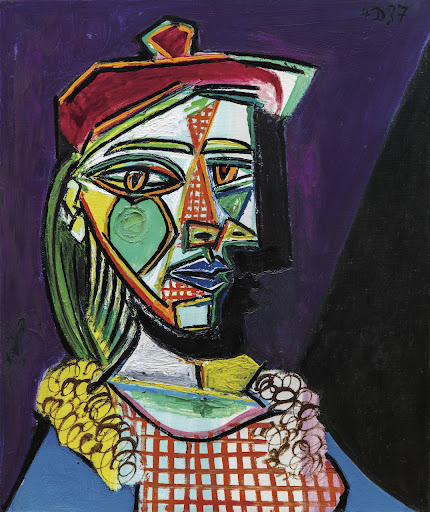 